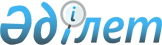 Шет елдермен ынтымақтастық жөнiндегi бiрлескен үкiметаралық комиссиялардың (комитеттердiң, кеңестердің) және олардың кiшi комиссияларының қазақстандық бөлiгiнiң тең төрағаларын бекiту туралы
					
			Күшін жойған
			
			
		
					Қазақстан Республикасы Үкіметінің 2003 жылғы 22 тамыздағы N 845 қаулысы. Күші жойылды - ҚР Үкіметінің 2005.03.04. N 209 қаулысымен.

      Қазақстан Республикасының Үкiметi қаулы етеді: 

      1. Қоса берiлiп отырған Шет елдермен ынтымақтастық жөнiндегi бірлескен үкiметаралық комиссиялардың (комитеттердің, кеңестердiң) және олардың кiшi комиссияларының қазақстандық бөлiгі тең төрағаларының құрамы бекiтiлсiн. 

      2. "Шет елдермен ынтымақтастық жөнiндегi бiрлескен үкiметаралық комиссиялардың (комитеттердiң, кеңестердің) қазақстандық бөлiгiнiң тең төрағаларын бекiту туралы" Қазақстан Республикасы Үкiметiнiң 2003 жылғы 15 қаңтардағы N 21  қаулысының  күшi жойылды деп танылсын. 

      3. Осы қаулы қол қойылған күнінен бастап күшiне енедi.        Қазақстан Республикасының 

      Премьер-Министрі 

Қазақстан Республикасы  

Үкіметінің       

2003 жылғы 22 тамыздағы  

N 845 қаулысымен    

бекітілген       Шет елдермен ынтымақтастық жөнiндегі бiрлескен 

үкiметаралық комиссиялардың (комитеттердiң, 

кеңестердiң) және олардың кiшi комиссияларының 

қазақстандық бөлiгi тең төрағаларының құрамы         Ескерту. Құрамға өзгеріс енгізілді - ҚР Үкіметінің 2003.11.07. N 1110  қаулысымен , 2004.06.30. N 721  қаулысымен . Қазақстан-әзiрбайжан         - Школьник Владимир Сергеевич - 

экономикалық ынтымақтастығы    Қазақстан Республикасының 

жөніндегі комиссия             Энергетика және минералдық ресурстар 

                               министрi Қазақстан-армян сауда-       - Онжанов Нұрлан Баймолданұлы - 

экономикалық ынтымақтастығы    Қазақстан Республикасы Сыртқы 

жөніндегі комиссия             iстер вице-министрi - Тәуелсiз 

                               Мемлекеттер Достастығы iстерi 

                               жөнiндегi комитетiнің төрағасы Қазақстан-грузин сауда-      - Нағманов Қажымұрат Ыбырайұлы 

экономикалық ынтымақтастығы    Қазақстан Республикасының 

жөніндегі комиссия             Көлiк және коммуникациялар 

                               министрi Қазақстан-қырғыз бiрлескен   - Школьник Владимир Сергеевич - 

комиссиясы                     Қазақстан Республикасының 

                               Энергетика және минералдық 

                               ресурстар министрi Қазақстан-молдова            - Мырзахметов Асқар Исабекұлы - 

экономикалық ынтымақтастығы    Қазақстан Республикасының Ауыл 

жөнiндегi аралас комиссия      шаруашылығы бiрiншi вице-министрi Қазақстан-ресей              - Мыңбаев Сауат Мұхаметбайұлы - 

ынтымақтастығы жөнiндегi       Қазақстан Республикасы Премьер- 

комиссия                       Министрiнiң орынбасары Қазақстан-ресей шекара       - Смағұлов Болат Советұлы - 

ынтымақтастығы жөнiндегі       Қазақстан Республикасының Индустрия 

кiшi комиссия                  және сауда вице-министрi Қазақстан-ресей "Байқоңыр"   - Нағманов Қажымұрат Ыбырайұлы 

кешенi жөнiндегi кiшi          - Қазақстан Республикасының 

комиссия                       Көлiк және коммуникациялар министрi Қазақстан-ресей көлiк        - Лавриненко Юрий Иванович - 

жөнiндегi кiшi комиссия        Қазақстан Республикасының Көлiк 

                               және коммуникациялар бiрiншi 

                               вице-министрi Қазақстан-ресей әскери-      - Әмрин Ғұсман Кәрiмұлы - 

техникалық ынтымақтастығы      Қазақстан Республикасының Индустрия 

жөнiндегi кiшi комиссия        және сауда бiрiншi вице-министрi      Қазақстан-тәжiк экономикалық - Школьник Владимир Сергеевич - 

ынтымақтастығы жөнiндегi       Қазақстан Республикасының 

комиссия                       Энергетика және минералдық ресурстар 

                               министрi Қазақстан-түрiкмен           - Школьник Владимир Сергеевич - 

экономикалық ынтымақтастығы    Қазақстан Республикасының 

жөнiндегі бiрлескен            Энергетика және минералдық 

комиссия                       ресурстар министрi Қазақстан-өзбек екі жақты    - Мыңбаев Сауат Мұхаметбайұлы - 

ынтымақтастығы жөніндегі       Қазақстан Республикасы Премьер- 

комиссия                       Министрiнiң орынбасары Қазақстан-украин             - Школьник Владимир Сергеевич - 

экономикалық ынтымақтастығы    Қазақстан Республикасының 

жөніндегі комиссия             жөнiндегi Энергетика және минералдық 

                               ресурстар министрi Қазақстан-австрия сауда-     - Жақсыбеков Әділбек Рыскелдіұлы - 

экономикалық ынтымақтастығы    Қазақстан Республикасының Индустрия 

жөніндегі үкiметаралық         және сауда министрi 

комиссия       Қазақстан-американ           - Школьник Владимир Сергеевич - 

энергетика саласындағы         Қазақстан Республикасының 

серiктестiк жөнiндегi          Энергетика және минералдық 

арнайы комиссия                ресурстар министрi Қазақстан-британ сауда-      - Мыңбаев Сауат Мұхаметбайұлы - 

өнеркәсiп кеңесi               Қазақстан Республикасы Премьер- 

                               Министрiнiң орынбасары Қазақстан-венгр сауда-       - Мырзахметов Асқар Исабекұлы - 

экономикалық ынтымақтастығы    Қазақстан Республикасының Ауыл 

жөніндегі комиссия             шаруашылығы бiрiншi вице-министрi Қазақстан-венгр ұйымдасқан   - Отто Иван Иванович - 

қылмысқа, терроризмге,         Қазақстан Республикасының Iшкi iстер 

есiрткi құралдары мен          бiрiншi вице-министрі 

психотроптық заттардың 

заңсыз айналымына қарсы 

күрестегі ынтымақтастық 

жөнiндегі комиссия Қазақстан-вьетнам сауда-     - Тiлеубердi Мұхтар Бескенұлы - 

экономикалық ынтымақтастығы    Қазақстан Республикасының 

жөніндегі бiрлескен            Сыртқы iстер вице-министрi 

комиссия Қазақстан-герман сауда-      - Жақсыбеков Әдiлбек Рыскелдiұлы 

экономикалық ынтымақтастығы    - Қазақстан Республикасының 

жөніндегі жұмыс тобы           Индустрия және сауда министрi "Қазақстан-Төменгi Саксония" - Исекешев Әсет Өрентайұлы - 

жұмыс тобы                     Қазақстан Республикасының 

                               Индустрия және сауда вице-министрі Қазақстан Республикасында    - Зверьков Вадим Павлович -  

тұратын этникалық немiстер     Қазақстан Республикасының 

мәселелерi жөнiндегi           Сыртқы істер вице-министрі 

қазақстан-герман 

үкiметаралық комиссиясы Қазақстан-грек экономикалық  - Iзмұхамбетов Бақтықожа 

және технологиялық             Салахатдинұлы - 

ынтымақтастығы жөнiндегі       Қазақстан Республикасының Энергетика 

комиссия                       және минералдық ресурстар бiрiншi 

                               вице-министрi "Қазақстан Республикасы      - Есiмов Ахметжан Смағұлұлы - 

Еуропалық Одақ"                Қазақстан Республикасы Премьер- 

ынтымақтастық кеңесi           Министрiнiң орынбасары  "Қазақстан Республикасы -    - Волков Алексей Юрьевич - 

Еуропалық Одақ"                Қазақстан Республикасының 

ынтымақтастық комитетi         Сыртқы iстер вице-министрi Қазақстан-израиль сауда-     - Жақсыбеков Әдiлбек Рыскелдiұлы 

экономикалық байланыстары      - Қазақстан Республикасының 

жөнiндегi комиссия             Индустрия және сауда министрi Қазақстан-үндiстан сауда-    - Школьник Владимир Сергеевич - 

экономикалық, ғылыми-          Қазақстан Республикасының 

техникалық, өнеркәсiптік және  Энергетика және минералдық 

мәдени ынтымақтастығы          ресурстар министрi 

жөнiндегi үкiметаралық 

бiрлескен комиссия Қазақстан-иран сауда-        - Нағманов Қажымұрат Ыбырайұлы 

экономикалық, ғылыми-          - Қазақстан Республикасының 

техникалық және мәдени         Көлiк және коммуникациялар 

ынтымақтастығы жөнiндегi       министрi 

үкіметаралық комиссия Қазақстан-испан сауда-       - Дунаев Арман Ғалиасқарұлы - 

экономикалық ынтымақтастығы    Қазақстан Республикасының Қаржы 

жөнiндегі үкiметаралық         министрi Қазақстан-итальян            - Зверьков Вадим Павлович - 

өнеркәсiптiк                   Қазақстан Республикасының 

және экономикалық              Сыртқы iстер вице-министрi 

ынтымақтастық пен алмасу 

жөніндегі үкіметаралық жұмыс 

тобы Қазақстан-қытай              - Смағұлов Болат Советұлы - 

ынтымақтастығы жөніндегі       Қазақстан Республикасының Индустрия 

комитетiнiң сауда-             және сауда вице-министрi 

экономикалық ынтымақтастығы 

жөнiндегі кiшi комитетi Қазақстан-қытай              - Лавриненко Юрий Иванович - 

ынтымақтастығы жөніндегі       Қазақстан Республикасының Көлiк және 

комитетінің көлiк              коммуникациялар бiрiншi вице-министрi 

ынтымақтастығы жөнiндегi 

кiшi комитетi Қазақстан-қытай              - Ержанов Аманияз Қасымұлы - 

ынтымақтастығы жөніндегі       Қазақстан Республикасының Кедендiк 

комитетiнiң өткiзу пункттерi   бақылау агенттігі төрағасының бiрiншi 

арасындағы және кеден iсi      орынбасары 

саласындағы ынтымақтастық 

жөніндегі кiшi комитет Қазақстан-қытай              - Бектұрғанов Нұралы Сұлтанұлы - 

ынтымақтастығы жөнiндегі       Қазақстан Республикасының Бiлiм және 

комитетiнiң ғылыми-            ғылым вице-министрi 

техникалық ынтымақтастығы 

жөнiндегі кiшi комитеті Қазақстан-қытай              - Қиынов Ләззат Кетебайұлы - 

ынтымақтастығы жөніндегі       Қазақстан Республикасының Энергетика 

комитетінiң энергетика         және минералдық ресурстар 

саласындағы ынтымақтастық      вице-министрi 

жөніндегі кiшi комитетi Қазақстан-қытай              - Үжкенов Болат Сұлтанұлы - 

ынтымақтастығы жөніндегі       Қазақстан Республикасының Энергетика 

комитетiнiң геология және      және минералдық ресурстар 

жер қойнауын қорғау            министрлiгiнiң Геология және жер 

саласындағы ынтымақтастық      қойнауын қорғау комитетiнiң төрағасы 

жөнiндегі кіші комитеті Қазақстан-қытай              - Аманшаев Ермек Әмiрханұлы - 

ынтымақтастығы жөнiндегі       Қазақстан Республикасының Мәдениет 

комитетінiң мәдени-            вице-министрi 

гуманитарлық ынтымақтастық 

жөніндегі кiшi комитетi Қазақстан-қытай              - Әбусейітов Қайрат Қуатұлы - 

ынтымақтастығы жөнiндегі       Қазақстан Республикасының Сыртқы 

комитетiнiң қауiпсiздiк        iстер бiрiншi вице-министрi 

саласындағы ынтымақтастық 

жөнiндегi кiшi комитетi Қазақстан-қытай              - Тәжияқов Бисенғали Шамғалиұлы - 

ынтымақтастығы жөнiндегі       Қазақстан Республикасының Ұлттық 

комитетiнiң қаржы              Банкi Төрағасының орынбасары. 

ынтымақтастығы жөнiндегі 

кiшi комитетi       Қазақстан-қытай көлiк және   - Лавриненко Юрий Иванович - 

өткiзу бекеттерiнің            Қазақстан Республикасының Көлiк 

мәселелерi жөнiндегі           және коммуникациялар бiрiншi 

кішi комиссия                  вице-министрi Қазақстан-латвия сауда-      - Нағманов Қажымұрат Ыбырайұлы 

экономикалық                   - Қазақстан Республикасының 

ынтымақтастығы жөнiндегi       Көлiк және коммуникациялар 

үкiметаралық комиссия          министрі Қазақстан-ливия бiрлескен    - Тiлеубердi Мұхтар Бескенұлы - 

үкiметаралық комиссиясы        Қазақстан Республикасының 

                               Сыртқы iстер вице-министрi Қазақстан-литва сауда-       - Нағманов Қажымұрат Ыбырайұлы 

экономикалық                   - Қазақстан Республикасының 

ынтымақтастығы жөнiндегi       Көлiк және коммуникациялар 

үкiметаралық комиссия          министрі Қазақстан-малайзия бiрлескен - Келiмбетов Қайрат Нематұлы - 

сауда-экономикалық комитетi    Қазақстан Республикасының 

                               Экономика және бюджеттiк 

                               жоспарлау министрi Қазақстан-монғол сауда-      - Жағанова Алтыншаш Қайыржанқызы - 

экономикалық, ғылыми-          Қазақстан Республикасының 

техникалық және мәдени         Көші-қон және демография 

ынтымақтастығы жөнiндегi       жөнiндегi агенттiгiнiң төрайымы 

үкiметаралық комиссия Қазақстан-палестина сауда-   - Тiлеубердi Мұхтар Бескенұлы - 

экономикалық                   Қазақстан Республикасының 

ынтымақтастығы жөнiндегi       Сыртқы iстер вице-министрi 

комиссия Қазақстан-поляк сауда-       - Мұсайбеков Сәкен Жүнiсбекұлы - 

экономикалық ынтымақтастығы    Қазақстан Республикасының Көлiк және 

жөнiндегі комиссия             коммуникациялар вице-министрi Қазақстан-румын сауда-       - Әмрин Ғұсман Кәрімұлы - 

экономикалық және ғылыми-      Қазақстан Республикасының Индустрия 

техникалық ынтымақтастығы      және сауда бiрiншi вице-министрi 

жөніндегі комиссия Қазақстан-сауд сауда-        - Жақсыбеков Әділбек Рыскелдіұлы - 

экономикалық, ғылыми-          Қазақстан Республикасының Индустрия 

техникалық және мәдени         және сауда министрі 

ынтымақтастық жөнiндегi 

комиссия Қазақстан-словак сауда-      - Коржова Наталья Артемовна - 

экономикалық және ғылыми-      Қазақстан Республикасының 

техникалық ынтымақтастығы      Экономика және бюджеттiк 

жөнiндегi комиссия             жоспарлау вице-министрi Қазақстан-словения сауда-    - Исекешев Әсет Өрентайұлы - 

экономикалық                   Қазақстан Республикасының 

ынтымақтастығы жөніндегі       Индустрия және сауда вице- 

комиссия                       министрi Қазақстан-түрiк үкiметаралық - Құлекеев Жақсыбек Әбдiрахметұлы - 

экономикалық комиссиясы        Қазақстан Республикасының 

                               Білім және ғылым министрi Қазақстан-түрiк бiрлескен    - Лавриненко Юрий Иванович - 

көлiк комиссиясы               Қазақстан Республикасының Көлiк 

                               және коммуникациялар бiрiншi 

                               вице-министрi Қазақстан-француз            - Келiмбетов Қайрат Нематұлы - 

экономикалық                   Қазақстан Республикасының 

ынтымақтастығы жөнiндегi       Экономика және бюджеттiк 

үкіметаралық жұмыс тобы        жоспарлау министрі Қазақстан-чех сауда-         - Исекешев Әсет Өрентайұлы - 

экономикалық ынтымақтастығы    Қазақстан Республикасының Индустрия 

жөнiндегi комиссия             және сауда вице-министрi Қазақстан-әмiрлiк сауда-    - Есiмов Ахметжан Смағұлұлы - 

экономикалық ынтымақтастығы    Қазақстан Республикасы 

жөніндегі бiрлескен комиссия   Премьер-Министрiнiң орынбасары Қазақстан-эстон сауда-       - Нағманов Қажымұрат Ыбырайұлы 

экономикалық                   - Қазақстан Республикасының 

ынтымақтастығы жөнiндегi       Көлiк және коммуникациялар 

үкiметаралық комиссия          министрі Қазақстан-Оңтүстiк Корея     - Келiмбетов Қайрат Нематұлы - 

сауда-экономикалық және        Қазақстан Республикасының 

ғылыми-техникалық              Экономика және бюджеттік 

ынтымақтастығы жөніндегі       жоспарлау министрi 

комиссия Қазақстан-жапон              - Тоқаев Қасымжомарт Кемелұлы - 

экономикалық                   Қазақстан Республикасының 

ынтымақтастығы жөніндегі       Сыртқы iстер министрi 

комитет Қазақстан-белорус сауда-     - Мыңбаев Сауат Mұхаметбайұлы - 

экономикалық ынтымақтастығы    Қазақстан Республикасы Премьер- 

жөніндегi комиссия             Министрiнiң орынбасары" Қазақстан-болгар сауда-      - Қарақұсова Гүлжан Жанпейiсқызы 

экономикалық байланыстар       Қазақстан Республикасының Еңбек 

және ғылыми-техникалық         және халықты әлеуметтiк қорғау 

ынтымақтастығы жөніндегi       министрi 

комиссия Қазақстан-герман мәдени      - Тiлеухан Бекболат Қанайұлы - 

ынтымақтастығы мәселелерi      Қазақстан Республикасының 

жөніндегi аралас комиссия      Мәдениет вице-министрi Қазақстан-египет сауда-      - Қасейiнов Дүйсен Қорабайұлы - 

экономикалық, мәдени-iзгілік   Қазақстан Республикасының 

және ғылыми-техникалық         Мәдениет министрi 

ынтымақтастығы жөнiндегі 

үкiметаралық комиссия Қазақстан-қытай              - Есiмов Ахметжан Смағұлұлы - 

ынтымақтастығы жөніндегі       Қазақстан Республикасы 

комитет                        Премьер-Министрiнiң орынбасары Қазақстан-пәкiстан сауда-    - Құлекеев Жақсыбек Әбдiрахметұлы 

экономикалық, ғылыми-          Қазақстан Республикасының Бiлiм 

техникалық және мәдени         және ғылым министрi 

ынтымақтастығы жөнiндегі 

үкiметаралық бiрлескен 

комиссия Қазақстан-таиланд сауда-     - Зверьков Вадим Павлович - 

экономикалық ынтымақтастығы    Қазақстан Республикасының 

жөнiндегi үкіметаралық         Сыртқы iстер вице-министрi 

бiрлескен комиссия Қазақстан-фин сауда-         - Досаев Ерболат Асқарбекұлы - 

экономикалық ынтымақтастығы    Қазақстан Республикасының Денсаулық 

жөнiндегi комиссия             сақтау министрi Қазақстан-швейцария сауда-   - Самақова Айткүл Байғазықызы - 

экономикалық ынтымақтастығы    Қазақстан Республикасының 

жөнiндегі комиссия             Қоршаған ортаны қорғау министрi 
					© 2012. Қазақстан Республикасы Әділет министрлігінің «Қазақстан Республикасының Заңнама және құқықтық ақпарат институты» ШЖҚ РМК
				